Town of Gnesen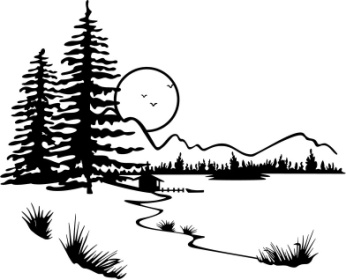 Interim Use Permit Application
6356 Howard Gnesen Road
Duluth, MN 55803
218-721-3158 - gnesen.org
Interim Use Permit Application Information & ProceduresDefinitionTo allow a temporary use of property until a particular date, until the occurrence of a particular event, or until zoning regulations no longer permit.  The use conforms to the zoning regulations;The date or event that will terminate the use can be identified with certainty;Permission of the use will not impose additional costs on the public if it is necessary for the public to take the property in the future;The user agrees to any conditions that the governing body deems appropriate for permission of the use;The use must meet the conditional use permit process in Article 10.10 of Gnesen Zoning Ordinance #10;Any interim use may be terminated by a change in zoning regulations.Application for Interim use PermitInterim use permit will be processed according to the public hearing procedures for conditional use permits found in Gnesen Zoning Ordinance #10.  Termination of Interim Use PermitAn interim use will terminate and become void upon the occurrence of any of the following events:The termination date stated in the permit is reached.A violation of any condition under which the permit was issued.A change in the applicable zoning regulations which no longer allows the use.The operator/owner of the use changes.The designation of the use and property upon which it is located is changed to a permitted or conditional use within the respective zone district.The permit is not utilized within a period of one year from the date issued.The use has been discontinued for a minimum of 1 year.Please provide a detailed description of your request and attach a copy of your property layout.  Use additional sheets if necessary:I understand that the application fee of $300.00 is non-refundable.  All costs associated with the processing of this application are the responsibility of the applicant whether this application is approved or denied.To Be Completed by the Town of GnesenInterim Use Permit Approved for Period: ___________________________________________________________________________________________________________________________________________________					________________________Signature of Town Chair						Date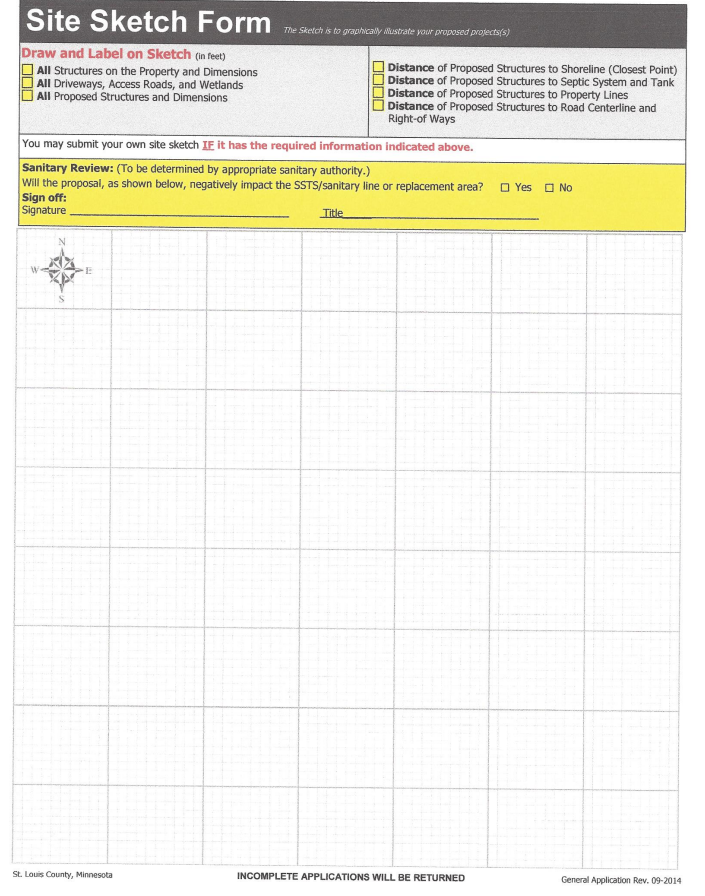 Applicant NameStreet addressStreet addressCityCityState/ZipHome phone numberWork phone numberWork phone numberCell phone numberCell phone numberFax numberName of businessName of businessName of businessName of businessName of businessName of businessBusiness Address (if applicable)Business Address (if applicable)Business phone numberBusiness phone numberFax numberFax numberStreet AddressCityState Zip CodePINZoningZoningZoningLegal DescriptionProperty Owners nameStreet AddressCity/State/ZipHome phone numberWork phone numberCell phone numberApplicant’s Signature                                        Date                             Co-Applicant Signature                                                    Date: